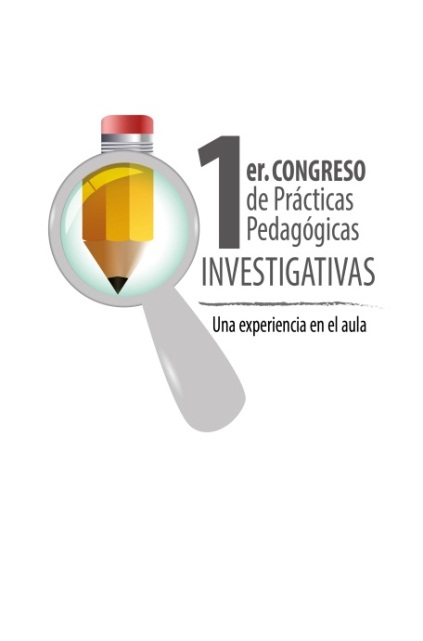      Resúmenes de ponencias Ponente: Luis Fernando Camacho TrejosTítulo: Diseño y aplicación, desde un enfoque sociocognitivo, de la estrategia didáctica Read, para la comprensión de textos narrativosResumenEste trabajo adoptó como modalidad la investigación acción-participativa, desde la visión de John Eliot; así mismo, planteó el diseño y aplicación, desde un enfoque sociocognitivo, de la estrategia didáctica Read, orientada a la cualificación del nivel de comprensión de textos narrativos en los estudiantes del grado cuarto de básica primaria. Para ello, inicialmente, se toma como marco de referencia en cada una de sus etapas de desarrollo, el enfoque sociocognitivo, desde la perspectiva de Lev Vigotsky; igualmente, abordo dos de sus principios: El origen social de los procesos psicológicos superiores y la noción de Zona de Desarrollo Próximo. Consecutivamente, para el diseño y ejecución del plan de intervención se recurrió al modelo de comprensión constructivo-integrativo, propuesto por Walter Kintsch y Teun van Dijk, y algunos elementos de la técnica de grupo enseñanza recíproca, propuesta por las autoras Ann Brown y Annemarie Palincsar. Lo anterior se articuló, además, con ideas propias del método aprendizaje cooperativo; desde allí se seleccionaron algunos componentes de la estrategia (Learning Together), de David Johnson, Roger Johnson y colaboradores; finalmente, una vez aplicada la estrategia didáctica y analizados los resultados obtenidos, las producciones escritas (cuentos) resultantes de este proceso, se presentaron al Concurso Nacional de Cuento en la categoría 1, donde un estudiante fue semifinalista.Ponente: Leidy Lorena Bustos UmañaTítulo: Generar estrategias para el aprendizaje de las matemáticas de los estudiantes de primaria de la Escuela Normal Superior  de Junín, a partir de los errores en la solución de problemas de tipo aditivoResumenLa propuesta que se está desarrollando en la ENS de Junín desde la didáctica de las matemáticas, es que los estudiantes del I semestre del Ciclo Complementario, realicen una primera intervención en el aula con estudiantes del grado tercero de primaria, en la que se aplique un instrumento diseñado por ellos mismos, con el que se identifiquen errores al abordar situaciones de tipo aditivo, desarrollando diferentes tipos de problemas (verbal, simbólico y gráfico) posteriormente, la información recolectada será sistematizada para que estos errores sean categorizados y analizados, con el fin de determinar algunas causas, consecuencias y una posible solución. Para esto, es necesario que los estudiantes del Ciclo, conozcan y comprendan la tipología del error y su categorización. Asimismo, los estudiantes del Ciclo Complementario serán críticos y reflexivos sobre su gestión en el aula, acción que les permite reconocer responsabilidades en algunos tipos de errores cometidos por los estudiantes y la manera de corregirlos o evitarlos. El ideal de este estudio es que a partir de los resultados, se generen estrategias de enseñanza – aprendizaje que muestren el “error” como un medio por el cual es posible aprender, generando un aporte para cambiar la manera en la que se abordan los errores cometidos por los estudiantes en el desarrollo de problemas aritméticos.Ponente: Ciriam Irleye Rueda Tamayo - Beatriz Elena Vargas ZapataTítulo: Currículos pertinentes para la ruralidadResumenDentro de los principales desafíos para la educación rural en Colombia se destaca la necesidad de desarrollar estrategias de incorporación social y educativa para los niños y jóvenes rurales, que habitan en zonas de conflicto y han sido desplazados por la violencia. Es ineludible crear un currículo con pertinencia a la ruralidad. En todas las aulas de clase es necesario tener pertinencia con lo que se hace, se dice, se enseña y se vive, teniendo en cuenta la diversidad y la multiculturalidad que permite enriquecer el quehacer pedagógico.  Articulando la práctica y la investigación con la lectura de contexto de aula, institución y comunidad, teniendo en cuenta los modelos de educación flexibles para crear vínculos entre la cotidianidad y la educación frente a las exigencias vanguardistas que generaran cambios trascendentales en cada ser humano a futuro. Ante los retos de la sostenibilidad de la calidad educativa y de seguir impactando en los radios de acción de cada aula y de crecer en perspectivas de mantener la competitividad respaldadas en vivencias, saberes y directrices emanadas por el Ministerio de Educación Nacional(MEN) para recontextualizar y resignificar el currículo que permitirá formar nuevos caminos como producto de un hacer de aprendizaje integrado, donde cada uno expondrá sus intereses y desarrollará habilidades, destrezas y competencias para obtener como fruto un currículo pertinente y contextualizado para la ruralidad.Ponente: Yessica Alejandra Cardona Espinosa -  Eliceth Marcela Rodríguez SilvaTítulo: Incidencia de la lectura como estrategia pedagógica y didáctica para el uso del tiempo libre en los niños y niñas de 7 a 10 años de la vereda Barragán- Valle del CaucaResumenEl presente artículo pretende identificar cuál es la incidencia de la lectura como estrategia pedagógica y didáctica para el uso del tiempo libre, en los niños y niñas de 7 a 10 años de la vereda Barragán, Valle del Cauca. Debido a la importancia que tiene la lectura en la vida de los niños y niñas, se hizo necesario implementarla como estrategia para lograr que esta población utilizara de manera efectiva su tiempo libre. Se pudo evidenciar que los niños no tienen un uso adecuado de su tiempo de ocio y que a la mayoría de ellos no les gusta leer, no asisten a bibliotecas y se dedican a otro tipo de actividades. Tanto la familia como la comunidad no tienen hábitos de lectura constantes; además, el corregimiento no es tenido en cuenta en proyectos o programas que llamen el interés de los habitantes por esta actividad. Por esa razón, se hizo necesario crear e implementar espacios acordes para potenciar el hábito por la lectura, ya que juega un papel muy importante en su desarrollo cognitivo. A través de este estudio se pretende mejorar la calidad de vida de los niños y niñas de esta vereda, potenciar el hábito lector y transformar su realidad, se quiere además dar respuesta a las necesidades que se han presentado en la población objeto, respecto al tiempo libre y la importancia de la lectura en la vida de cada uno de ellos.Ponente: David Mauricio Giraldo GaviriaTítulo: La producción de textos argumentativos publicitarios: Afiche sobre promoción lectora. Una propuesta didáctica dirigida a estudiantes del Programa de Formación Complementaria de la Escuela Normal Superior del QuindíoResumenEste artículo tuvo como objetivo general potenciar la producción argumentativa publicitaria de los estudiantes del Programa de Formación Complementaria de la Escuela Normal Superior del Quindío. Lo anterior debido a que carecen de habilidades argumentativas e identificación de géneros propios de la argumentación, elaboración de puntos de vista, deliberaciones, manejo de argumentos y debates. Tal propósito llevó a tres acciones específicas planteadas así: el diagnóstico del nivel de competencia argumentativa de los estudiantes; la identificación de los factores contextuales que influyen en el desarrollo de la producción argumentativa y la indagación de algunas teorías para el diseño e implementación de un proyecto que potencie la producción argumentativa sobre la promoción lectora. La metodología utilizada correspondió a la Investigación Acción, a partir de los planteamientos de Jhon Elliott y Miguel Martínez, con sus 9 fases de investigación en el aula y desde un enfoque cualitativo. Los resultados obtenidos vislumbran la necesidad de implementar las habilidades argumentativas desde sus diversos géneros discursivos; a su vez, se muestra el dinamismo del Modelo Didactext, el cual evidencia ser adaptable a diversas tipologías textuales; en este caso específico, a la argumentativa y al género discursivo de la publicidad. No podría aseverarse que con la intervención se solucionó por completo la problemática existente en torno a la argumentación, puesto que el fomento de actitudes argumentativas es inacabable y, por ello, se busca incentivar el interés de los estudiantes frente a las situaciones de carácter lector que los apremian; sin embargo, se contribuyó desde los frentes relacionados con las categorías abordadas: concepto de leer y su aplicabilidad en la promoción lectora, banco de publicidad sobre promoción lectora; una mirada a la imagen y al eslogan, figuras retóricas en la publicidad desde la percepción semántica, morfosintáctica, fonética y pragmática; al igual que se analizó la adaptación del modelo Didactext a la publicidad en la escuela.Ponente: Leonardo Alonso MuñozTítulo: Ensamble artístico: una propuesta en educación artística Parto de la pegunta ¿Cómo hacer una clase donde la expresión artística no sea el resultado de una calificación y sí una necesidad de expresión para crear mundos? Una propuesta valida es el ensamble artístico. Donde durante el año escolar los estudiantes de grado 11° de la escuela Normal Superior del Quindío experimentan lo visual, lo kinésico, lo auditivo y el audiovisual, lenguajes propios de la educación artística. Para lograr esto metodológicamente se disfrutan 4 momentos: La exploración. la sistematización, la producción y el acople. Se estudia un tema: “Hadas Piratas y Dioses” el cual se transversalita durante el año escolar en las diferentes formas de expresión propuestas en clase por el profesor. En cada uno de estos momentos hay tareas que permiten que el estudiante descubra su propio lenguaje artístico. La evaluación esta mediada por la calidad estética en su producción y la sensibilidad con la que aprecia el arte. Como impacto social los jóvenes tienen un autoconcepto sano y proyectan el arte en la comunidad académica a través de exposiciones y muestras artísticas involucrando a la familia en la experiencia escolar.Ponente: Ligia Marcela Acevedo VegaTítulo: La comprensión de textos argumentativos filosóficos de Estanislao Zuleta. Propuesta didáctica dirigida a los estudiantes de undécimo grado de la Institución Educativa Normal Superior del QuindíoLas diferentes formas de acercamiento a los textos determinan la comprensión de los mismos y refleja el nivel alcanzado en el proceso lector. Por esta razón, en la enseñanza de los procesos de comprensión, el lenguaje debe ser considerado como una práctica de interacción social. En este sentido, el aporte de la filosofía en la formación del espíritu crítico de nuestros estudiantes es fundamental, y a su vez, los textos argumentativos están llamados a hacer presencia activa en el aula como dinamizadores del posicionamiento que como seres sociales debemos desarrollar frente a las ideas del otro. En consecuencia, este artículo  propone la implementación de una secuencia didáctica dirigida a los estudiantes de undécimo grado de la Institución Educativa Escuela Normal Superior del Quindío para el fortalecimiento de la lectura crítica desde un cuerpo de textos argumentativos filosóficos de Estanislao Zuleta, un pensador que dialoga con los propósitos de esta propuesta y que le da sustento desde sus posturas frente a una educación que enseñe a pensar desde la filosofía, que propenda por el desarrollo de un pensamiento autónomo y crítico, que encuentre en la educación la plataforma para el trabajo del pensamiento basado en la pregunta y en el diálogo, que prepare al ciudadano para el conflicto y que le dé herramientas al estudiante para un ejercicio democrático en todos los aspectos de su vida. Son sin duda estos, logros que pueden llegar a ser visibles si desde las prácticas de aula, se transforma la manera como nos acercamos a los textos y a la realidad. Ponente: Lina Johana -  Deisy Liliana Cardona -  Lina María RamírezTítulo: Mi mundo de arena ResumenEl uso de herramientas didácticas para el diseño de situaciones de aprendizaje, en este caso la arenera, fue un proyecto que retaba a las investigadoras a demostrar la posibilidad de adaptar este instrumento a cualesquiera de las áreas del conocimiento y lograr desarrollar actividades para integrar los pensamientos matemáticos, en ambientes innovadores, fuera de un salón de clase, teniendo al entorno natural como mediador entre los pre saberes de los niños y todo lo que se les desea transmitir, para así lograr un aprendizaje significativo, comprobando no solo que se puede adaptar para matemáticas, sino en las otras áreas. Se trabajó en un modelo educativo flexible permitiendo a los niños del área rural el contacto con su entorno y creando la adaptación de situaciones que incluyeran los cinco pensamientos matemáticos, con el fin de facilitar el desarrollo de las clases para los niños, gracias a la motivación, a la lúdica y al trabajo en equipo, propiciando un clima escolar más adecuado. Al finalizar este proyecto se pudo evidenciar, que es posible integrar los cinco pensamientos matemáticos.Ponente: Luz Karime Díaz Trujillo  Título: Comprensión de la elipse e hipérbola por medio de una secuencia didáctica con la asistencia del GeogebraResumenEl presente trabajo hace parte de un estudio que se está realizando con el fin de analizar cómo se genera el aprendizaje de las secciones cónicas: elipse e hipérbola en estudiantes de grado décimo, y determinar las dificultades que se presentan en este proceso. La investigación es de tipo cualitativa interpretativa, basada en el marco teórico de Situaciones Didácticas y la metodología de Ingeniería Didáctica, y para su desarrollo se ha diseñado una secuencia didáctica con la asistencia del sistema de geometría dinámica Geogebra. La recolección de datos se realiza a través de cuestionarios, entrevistas y videos, a partir del análisis de unas pruebas preliminares, se presentan los primeros resultados sobre las concepciones y obstáculos que tienen los estudiantes, además de la estructura didáctica como se muestran estos temas en libros de textos. Ponente: Elisabeth Ramírez Guerrero Título: Comprensión y producción de géneros enciclopédicos básicos: una propuesta de intervención dirigida a los estudiantes de grado tercero de la Institución Educativa Carlos Holguín SardiLos niños tienen mayores dificultades para leer y escribir textos expositivos (géneros enciclopédicos básicos), debido a que no están tan familiarizados con esta modalidad discursiva, puesto que, en los primeros años de educación básica tienen mayor contacto con los textos narrativos. El objetivo de este trabajo es mostrar los resultados de la aplicación de un proyecto de aula con el propósito de fortalecer los procesos de comprensión lectora y producción escrita de textos expositivos, en estudiantes de grado tercero de la institución educativa Carlos Holguín Sardi. Para lo cual se aplicó una prueba inicial con efecto diagnóstico, luego el proceso de intervención en el aula con el diseño y elaboración de una enciclopedia de animales que nunca existieron y una prueba final para contrastar los resultados con la prueba inicial. La interpretación de los datos arrojados por esta investigación plantea la necesidad de involucrar a los estudiantes en actividades con sentido real, que proporcionen mayor significado al proceso de enseñanza y aprendizaje.Ponente: Diana Ramírez - Deicy Andrea Sánchez -Dora AguirreTítulo: Incidencia de la apropiación de herramientas didácticas matemáticas en las prácticas pedagógicas de primariaResumenEn este artículo se busca reflexionar sobre la visión errada que se tiene del área de las matemáticas, la falta de interés y la apatía que los niños muestran por la misma, integrando al proceso de enseñanza-aprendizaje materiales manipulativos (herramientas didácticas).  Gracias a la metodología utilizada por las maestras en formación en las aulas quienes implementando nuevas alternativas, con estrategias dinámicas que influyan positivamente, en los estudiantes, docentes y padres de familia, brindan las herramientas necesarias para desempeñarse y enfrentarse de manera adecuada a las exigencias que les deparan sus estudios futuros y la sociedad en que se encuentren inmersos.Ponente: Claudia Liliana Silva CabreraTítulo: Las inferencias en la comprensión de textos argumentativos publicitarios: El afiche. Estrategias didácticas dirigidas a estudiantes de grado 8º de la Institución Educativa Nuestra Señora de Chiquinquirá de Roldanillo – Valle del CaucaResumenEl presente artículo está concebido desde la importancia que representa la enseñanza y el aprendizaje de la lectura, en especial, la comprensión de esta, ya que a través del conocimiento de lo que los textos nos dicen se accede al mundo. Las políticas educativas actuales tienen como lema “Educación de calidad, el camino para la prosperidad”, para una Colombia más educada en el 2025 y, en este marco de ideas las instituciones educativas están llamadas a implementar estrategias que contribuyan a la formación de  mejores seres humanos dotados de valores éticos y morales , buenos ciudadanos que cumplan con sus deberes, defiendan sus derechos y convivan en paz, una educación que permita generar oportunidades para los hombres y el país. Desde el área de lenguaje, esta propuesta hace su aporte en la implementación de una estrategia didáctica que permita a los estudiantes relacionarse de manera crítica ante los mensajes publicitarios que a diario invaden la intimidad de sus hogares. Para ello, se ha tomado el uso de las inferencias en la comprensión de textos argumentativos publicitarios, centrando nuestro esfuerzo en el análisis de afiches de diferentes temáticas y estilos, priorizamos la capacidad de anticipación, la lectura de la imagen en concordancia con el texto escrito y los múltiples sentidos que pueden adquirir los mensajes publicitarios.Ponente: Carlos Eduardo Perdomo AriasTítulo: El juego dramático como integrador de las diferencias en la convivencia escolarResumen
Un día después de creer en la carrera del teatro, nos juntamos los tres de casualidad, uno muy distinto del otro, el otro con miradas muy diferentes del uno, ese día hablamos un poco de lo que vivimos en el colegio, de cómo nos encontramos con el teatro y lo mucho que importaba el teatro en la escuela; nos surgieron preguntas como actores-pedagogos, viendo en qué casos se aplicaba el juego como estrategia pedagógica en el aula. Llegamos a estas preguntas:
¿Qué fue la escuela para nosotros? ¿Cómo fue la relación de la escuela con el juego? Es así como la pedagogía teatral es nuestro elemento principal para la investigación y creación a través del juego dramático, abordando temas de convivencia escolar, competencias ciudadanas, entre otros. Encontramos en el aula infinitas particularidades y personalidades que conviven juntas de lunes a viernes, a pesar de los encuentros y desencuentros, de lo bueno y malo, todos con un mismo objetivo, que es aprender contenidos. Es ahí donde la educación artística y el teatro entraron a cambiar la rutina diaria, construyendo y creando en los estudiantes y los profesores una dinámica en donde el cuerpo también estudia, comunica y expresa.En nuestra práctica pedagógica, desarrollamos y experimentamos el juego, una herramienta en el fortalecimiento de la convivencia, esto nos permitió trabajar a través de varios juegos dramáticos la implementación del respeto por los compañeros. En este espacio visualizamos otro sentido o significancia para el juego, ya que este cumple una función social.Ponente: Jorge Hernán Aristizábal Zapata - Heiller GutiérrezTítulo: El juego como alternativa de aprendizaje de las cuatro operaciones básicasResumenEl proyecto de investigación “El juego como una estrategia didáctica para desarrollar el pensamiento numérico en las cuatro operaciones básicas” permite desarrollar distintas habilidades y relaciones para familiarizarse y reforzar las operaciones básicas (adición, sustracción, producto y cociente) en estudiantes de  grado quinto, asumiendo el hecho de que el juego ocupa un lugar primordial entre las múltiples actividades del niño(a).El presente proyecto se desarrolló en la Institución Educativa  Henry Marín Granada del municipio de Circasia (Quindío) y se enmarca en la modalidad  experimental, además exploratoria por cuanto se  implementó una estrategia didáctica que sirvió de ayuda a las dificultades encontradas en los estudiantes al abordar las operaciones básicas,  y reconocer hasta dónde la estrategia permite comprender  con mayor claridad la temática tratada. La estrategia didáctica consistió en trabajar una serie de  actividades y/o juegos  en cada una de las operaciones matemáticas y la combinación de estas  al igual que en la resolución de problemas. La implementación del juego permitió generar mayor motivación e interés en los estudiantes en el tema propuesto. Este proyecto permitió ratificar una vez más que la enseñanza de las matemáticas en estos momentos de cambio, utilizando el juego como una nueva estrategia didáctica en reemplazo de los métodos didácticos convencionales utilizados en el aula de clase, logran la transformación del proceso de enseñanza-aprendizaje y la forma en que docentes y alumnos acceden al conocimiento en las cuatro operaciones básicas del pensamiento numérico.Ponente: María Eugenia Maldonado  - Indira Carolina Arias VTítulo: Diálogo de saberes: apuesta didáctica desde las ciencias socialesResumenLa educación debe dar respuestas adecuadas a las transformaciones sociales que se afrontan en los distintos contextos de interacción y de conocimiento. Por tanto, aquí se plantea una propuesta con un abordaje de enlace curricular desde la didáctica de las áreas de ciencias sociales, lenguaje y filosofía. En este sentido, se hace referencia a un diálogo de saberes que convoca al intercambio entre maestros de diferentes áreas del conocimiento y la conexión interdisciplinar para promover escenarios de formación integral que articulen el desarrollo académico con el humano. Cada una de las asignaturas contiene ámbitos cognitivos, procedimentales y actitudinales que en conjunto potencian la creatividad y el desarrollo de competencias comunicativas y ciudadanas en los educandos.Ponente: Leidy Diana Diosa - Juliana García Osorio -  Diana Lucia Martínez NaranjoTítulo: La formación lectora en la primera infancia y su incidencia en el aprendizaje escolar y para la vidaResumenEn este artículo se pretende identificar cuál es la incidencia de la lectura en el aprendizaje escolar y para la vida de las niñas de grado tercero uno, de la institución educativa San José de Circasia Quindío, por medio de estrategias que permitieron desarrollar hábitos lectores y donde se despertó la curiosidad frente a los libros, permitiendo a cada niña construir su estilo personal en su acercamiento a la lectura. Para lo anterior se requiere el apoyo de la comunidad en general, donde se involucre padres de familia y entes educativos, ayudando a que cada uno fortalezca sus competencias ciudadanas a partir de la lectura. En los resultados de las pruebas Saber, en el área de lenguaje, se evidenció la falencia en la comprensión lectora, haciéndose necesario promover la animación a la misma para despertar en los niños el disfrute y el gusto por esta. Por lo tanto, se organizó un medio físico estimulante mediante un rincón de lectura infantil donde las niñas pudieron desarrollar habilidades creadoras; es decir, donde cada una sea un lector creador y tenga una actitud positiva frente a sí mismas y a la lectura. Finalmente, se elaboró una revista con las producciones de las niñas en acompañamiento con su docente, donde se evidenciaron los resultados de las actividades realizadas a través de la lúdica, la didáctica y los diferentes talleres de animación en el rincón de lectura, reflejándose así los logros obtenidos. Ponente: Blanca Elina Aguirre SabogalTítulo: La investigación formativa y la práctica pedagógica: características de su relaciónResumenLa experiencia surge fruto de una reflexión de la realidad escolar, y de un proceso de autoanálisis riguroso sobre la propia práctica, donde los maestros advierten que la gran ausente del programa es la cultura investigativa. Las acciones realizadas contemplan los ciclos de la investigación acción y el diseño de un plan operativo, donde la práctica pedagógica y la investigación, están relacionadas por tres ejes articuladores: reflexión, transformación y procesos escriturales, lo que implica que la práctica se desarrolle a partir de una serie de momentos (observación y reconocimiento de la dinámica escolar, ayudantía pedagógica -procesos de deconstrucción-, práctica pedagógica acompañada, independiente, rural y de intervención -proceso de construcción-, y experiencia en el aula de apoyo pedagógico); el desarrollo de los proyectos y los planes de aula, el desarrollo y aplicación de acciones mejoradoras en el aula en torno a las debilidades detectadas, garantizando con ello la inmersión progresiva del maestro en formación. El diario pedagógico se convierte en un instrumento de reflexión, trascendiendo de la descripción al análisis sosegado, sistemático, y racional, lo que conlleva a la identificación de posibles relaciones entre lo que sucede en el aula, lo cual, fruto de un proceso comprensivo y reflexivo, permite el diseño de nuevas intervenciones, de tal modo que el maestro en formación avanza en la producción de conocimiento y en una verdadera investigación formativa. La experiencia logra generar transformaciones en la relación maestro-estudiante, en la enseñanza y aprendizaje y en la relación con el conocimiento, generando un fuerte impacto a nivel institucional, local y regional al impulsar el diálogo académico.Ponente: Norman Bejarano RestrepoTítulo: Pedagogías para la paz: una propuesta de educación popular por medio del arte para la formación de los niños y niñas como sujetos de paz en el barrio Auroras de PazResumenLa pedagogía es una disciplina cuyo objeto de estudio es la educación, la cual busca reflexionar sobre las prácticas de enseñanza, el aprendizaje, la formación de maestros, la didáctica, y la formación de sujetos. Con una pedagogía para la paz se pretende ir más allá, explorando estos aspectos en el contexto, a partir de las reflexiones, aprendizajes y enseñanzas que ha dejado el conflicto armado en Colombia; ello implica la promoción de alternativas de convivencia para resolver conflictos de manera pacífica. Una forma de llevar a cabo este propósito es a través de la educación popular, mediante el método de la Investigación Acción Participativa (IAP), el cual permite acercarse a un contexto como el de Auroras de la Paz, un sector del Área Metropolitana de Medellín, en el que la infancia se encuentra en condiciones de vulnerabilidad debido al conflicto y a otros fenómenos sociales como la pobreza y el abandono del Estado, con el objetivo de generar colectivamente una propuesta pedagógica para la paz basada en la expresión artística, que permita reconocer y formar a los niños y niñas como actores de paz. Ponente: Pablo Emilio Díaz Molina - Nancy CabreraTítulo: Los sentidos de las prácticas pedagógicas impartidas en el área de educación artística en algunas instituciones educativas de básica primaria de la zona urbana - sector oficial de la ciudad de Armenia-QuindíoResumenLa educación artística comúnmente se asocia con acciones tales como dibujar, pintar, recortar, se caracteriza por ser una de las áreas que enriquecen y realizan un gran aporte cognitivo y psicomotor, cumpliendo un papel fundamental y predominante en el desarrollo de las habilidades y destrezas de los educandos. De igual forma, la danza, el teatro, la música, la comunicación y la plástica, permiten al estudiante interactuar en los espacios de trabajo a partir del cuerpo, de su expresividad, del movimiento, de la comunicación, donde el ritmo, la dramatización y la personificación como aspectos necesarios en los procesos de identidad, juegan un papel primordial. Se puede decir que las asignaturas, que componen el área de Educación Artística son experimentales e interpretativas, la codificación simbólica corporal, la gestualidad, la identificación y ejecución de un lenguaje musical basado en símbolos y signos, el desarrollo del lenguaje pictórico, el manejo de la palabra oral y escrita, y por último, la utilización de formas literarias, facilitan la reflexión, la percepción y la producción de un pensamiento lógico y literal. Existen disciplinas artísticas como el diseño e incluso la música, evidenciada en la relación entre la métrica y la melodía o incluso la armonía, en la cual se contempla un fundamento lógico matemático esencial para su desarrollo. Podría decirse que la importancia de la Educación Artística no solo radica en la formación de seres humanos sensibles, empáticos y creativos que desarrollan un importante elemento clave para la interacción social, sino que este es un complemento esencial para lograr procesos de paz, donde el arte se convierte en el acicate para lograr mejores seres humanos. Actualmente vivimos en un mundo turbulento, globalizado y violento, donde la sensibilidad y la preocupación por la humanidad son cada vez más escasos e importantes; es necesario rescatar el interés y el reconocimiento del otro.Ponente: Yanette Cristina Reinoso Título: La conciencia fonológica en la alfabetización inicialResumenEl tema surge como una preocupación de muchos maestros de grados iniciales, sobre: ¿Qué hacer para que aprendan a leer y escribir los chicos? y ¿Cómo lograr  que este proceso sea más agradable, lúdico y  práctico, donde se privilegie los diferentes ritmos de aprendizaje, se reconozca la psicogénesis de cada estudiante en cuanto a su proceso de lectura y escritura para poder potenciarlo? En esta investigación La conciencia fonológica es tomada como base lingüística que debe privilegiar la educación primaria, no como un método alfabético de enseñanza. Además plantea una propuesta didáctica que permita cualificar los procesos de alfabetización inicial desde una perspectiva de constructivismo social. Ponente: Javier Mauricio MoralesTítulo: Cuerpos des-encarnados… Una experiencia teatral expandida en la cotidianidad escolar y comprimida al interior de aulaResumenLa educación formal se ha preocupado por los procesos cognitivos o de aprendizaje, que sean específicamente procesos conceptuales, en donde se deja a un lado el cuerpo y sus posibilidades de experimentación y se enfatiza en las construcciones exclusivamente intelectuales o de abstracción. El niño ingresa a un sistema que le exige como primer requisito estar sentado por grandes lapsos de tiempo, en un espacio reducido y con acciones repetitivas; este sinnúmero de codificaciones y reducciones de movimiento empiezan de una u otra forma a adormecer el cuerpo, por ende, a anular sus otros canales (naturales) de construcción de conocimiento. La escuela formal se ha encargado de estandarizar no solo el pensamiento del niño sino de homogeneizar sus cuerpos, uniformándolos e impidiéndoles incluso que exploten sus capacidades sensitivas propias del ser humano. Procesos que poco a poco van encarnándose “naturalmente” en el cuerpo del Ser estudiante y lo transforman en un ser socialmente competente y corporalmente distante, en un contexto específico mediado por el sistema educativo. Cuerpos des-encarnados se propone investigar diferentes técnicas actorales y diversos discursos estético/corporales que engendren un campo de encuentro, entre el quehacer actoral con los procesos de culturización y los de aprendizaje del joven estudiante.Ponente: Maricel Restrepo NasayóTítulo: Características de las prácticas educativas en el Programa de Formación Complementaria de la Escuela Normal Superior del Quindío que aportan a la construcción de la educación inclusivaResumenEn el presente artículo se hace referencia al estudio de las prácticas educativas fundamentadas en políticas mundiales, nacionales y locales, tomando como objetivo principal: comprender las características de las prácticas educativas en el Programa de Formación Complementaria de la Escuela Normal Superior del Quindío que aportan a la construcción de la educación inclusiva, utilizando una metodología de corte comprensivo que pretendió leer, develar e interpretar las prácticas educativas en un periodo de diez meses; como estrategia metodológica se utilizó la micro etnografía, al leer las interacciones que sucedieron al interior del aula, planteándose como proceso metodológico el circulo hermenéutico donde se obtuvieron los datos y se realizó un proceso de codificación abierta, axial y selectiva, mediante la captura de la realidad a través de las técnicas como: la observación participante, entrevista y el análisis documental; con la video grabación, diario de  campo, guion de entrevista y fichas de recolección de información a profundidad como instrumentos. De esta manera, se llegó a una saturación teórica dando como resultado una categoría: estrategias didácticas, dentro de esta: las estrategias discursivas, actividades conceptuales y estrategia organizacional. El proceso de interpretación se llevó a cabo por medio de la triangulación entre las técnicas permitiendo obtener los elementos de las prácticas educativas que aportaban a la educación inclusiva. Como conclusión se planteó que a pesar que aún se observan acciones conductistas, la investigación mostró que el éxito de la enseñanza radica en el lenguaje, los gestos, las acciones y el contacto utilizado. Además, que el buen uso, recursos apropiados y el ambiente físico que se les provee, conlleva al trabajo de la diversidad del aula. Ponente: Yesenia Díaz Marín – Sandra Jeniffer Jácome - Luisa Fernanda RamírezTítulo: La pedagogía teatral en el aula: herramienta de aprendizaje y desarrollo expresivo en estudiantes de básica primaria. Proyecto piloto aplicado en la Institución Educativa La Tebaida, sede La Irlanda del municipio de TebaidaResumenEl presente trabajo permite conocer los resultados de la investigación realizada por las estudiantes de décimo semestre del programa de Pedagogía Infantil de la Universidad del Quindío, por medio del cual se vinculó la pedagogía teatral como una herramienta de aprendizaje y desarrollo expresivo de los estudiantes de básica primaria de la institución Educativa La Tebaida, sede La Irlanda. El punto de partida de esta investigación se dio a partir del reporte del bajo desempeño académico de los estudiantes de básica primaria de esta institución, lo que dio origen a la necesidad de plantear una estrategia didáctica que lograra potenciar  el aprendizaje; se visualizó que la pedagogía teatral podría ser una opción, ya que el teatro es una herramienta que promueve el desarrollo de actividades de exploración del mundo y de proyección del entorno a través del cuerpo, puesto que refleja el sentir y el pensar humano.El proyecto tuvo como objetivo general fomentar el desarrollo integral de los estudiantes. Entre algunos propósitos se plantearon: brindar herramientas desde la pedagogía teatral, para mejorar la calidad de la enseñanza en el aula, mejorar el rendimiento académico y emocional de los estudiantes, a través de la expresión corporal y la estimulación psicomotriz. Para dar soporte teórico, comprender y conocer sobre las herramientas que utiliza la pedagogía teatral como estrategia lúdica y activa, se abordaron entre otros, autores a Piaget desde   el arte en el aula y a Howard Gardner a partir de su teoría de  las inteligencias múltiples.La investigación se llevó a cabo bajo la metodología de la investigación -acción la cual permitió establecer el impacto y la incidencia de la pedagogía teatral en los estudiantes, la metodología se dividió en dos fases la primera consistió en una amplia revisión documental el cual permitió delimitar el problema y la segunda se enmarco en la aplicación de las actividades de la pedagogía teatral en el aula.Como resultado se apreció que la pedagogía teatral contribuye al mejoramiento de los procesos psicomotriz, expresivo, corporales, emocionales, además potencia la imaginación y motivó a los estudiantes hacia la asistencia a la escuela, lo que reflejo un mejor desempeño de los mismos a nivel académico.Ponente: Cristina del Pilar Ramírez AguirreTítulo: Fomento del hábito lector de textos literarios para fortalecer el gusto por la lectura en los niños de Escuela Nueva de los grados 2º y 3º de la Institución Educativa Naranjal, municipio de Quimbaya . Propuesta desde el aula de lectura “PILE”La situación problemática nos llevó a determinar que los estudiantes de la Institución Educativa Naranjal de Quimbaya no han recibido, por parte de los docentes, la dedicación necesaria para fortalecer el hábito lector. Ahora, al momento de llevar a los educandos al disfrute de la actividad académica, se pueden percibir la falta de estrategias y compromiso de algunos profesores para adecuarse a las trasformaciones sociales y culturales; ello ha ocasionado que el quehacer del maestro se vuelva rutinario y poco innovador. De igual modo, por las características del entorno familiar y del nivel social y cultural, los niños no poseen un interés por la lectura, muchos de ellos desconocen sus tradiciones y costumbres y la coexistencia de diferentes culturas que hay entre ellos. Se propone entonces una investigación que pretende el fomento del hábito lector de textos literarios para fortalecer el gusto por la lectura en los niños de Escuela Nueva de los grados 2 y 3 de dicha institución, a través del aula de lectura “PILE”. Para dar validez a la pregunta de investigación se toman como punto de apoyo las teorías de la lengua materna propuestas por Camps (2005), la transposición didáctica de Chevallard (1985), la promoción a la lectura de Reyes (2005) y el hábito lector trabajado por Sarto (1989). Para la realización de esta investigación se utilizará el método de Investigación -  Acción participativa (IAP) desde la perspectiva de Kemmis y Mctaggart (1988) quienes consideran que la IAP es una forma de indagación colectiva, en la que participan los autores del proceso en situaciones sociales. Asimismo, se tendrán en cuenta los aportes de Yubero y Larragaña (2010), quienes en su investigación sobre el valor de la lectura en los niños, el hábito lector y su estilo de vida en el tiempo de ocio, proponen que ello consiste en vincular los comportamientos y los valores sobre la lectura para establecer las relaciones entre tales procesos, empleando instrumentos en los que se recoge información precisamente sobre el valor de la lectura, el comportamiento lector de los niños y la motivación lectora.Ponente: Johana Marcela Rengifo Título: Enseñanza y aprendizaje de la comprensión de infografías: una propuesta de intervención didáctica dirigida a estudiantes de grado séptimoResumenLa incursión de las tecnologías de la información y la comunicación y el aceleramiento de la transformación de los tradicionales géneros periodísticos obligó a repensar y a proponer otras formas de presentación como la infografía periodística. Esta investigación se propone, entonces, mediante una intervención didáctica desarrollada con estudiantes de la Institución Educativa Marcelino Champagnat, optimizar los procesos de comprensión lectora de las infografías, un género que además de resultar novedoso es de los más preguntados en las pruebas externas, y menos utilizado en el aula, debido a su poco auge en el ámbito escolar. De hecho, resulta indispensable que la escuela proyecte una línea de continuidad entre lo que enseña y lo que el entorno socio-cultural le muestra al estudiante.El marco teórico se sustenta en las propuestas de Joaquim Dolz y Anna Camps para el concepto de Didáctica de la lengua materna; Yves Chevallard para transposición didáctica; Walter Kinstsch y Teun van Dijk, para comprensión lectora e infografías desde José Manuel de Pablos Coello y Antonio López Hidalgo. Por su parte, la metodología se diseña desde la Investigación-Acción-Participativa (IAP), con los presupuestos de Kemmis y McTaggart (1992) quienes consideran que esta es una forma de indagación colectiva, en la que los participantes son los autores del proceso en situaciones sociales, con un objetivo firme de mejorar la racionalidad de sus propias prácticas educativas.